Mapa stávajícího stavu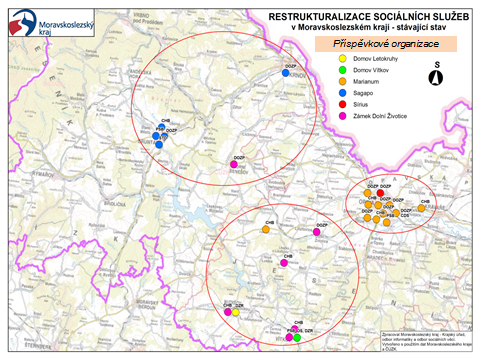 Mapa plánovaného stavu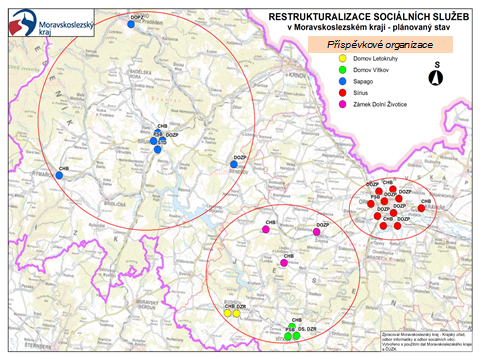 